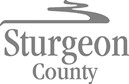 Agenda Item:  	D.7	Request for DecisionStrategic Alignment Checklist						Vision: Sturgeon County: a diverse, active community that pioneers opportunities and promotes initiative while embracing rural lifestyles.Mission: Provide quality, cost effective services and infrastructure to meet the diverse needs of the Sturgeon County community, while improving competitiveness and sustainability.Title Award of 2021 Dale MacMillan ScholarshipProposed MotionThat Council award the 2021 Dale MacMillan Scholarship to Lilyah Richardson and Nicholas Lozinski.AdministrativeRecommendationAdministration recommends awarding the 2021 Dale MacMillan Scholarship to Lilyah Richardson and Nicholas Lozinski.Previous Council DirectionAugust 25, 2020 Regular Council MeetingMotion 387/20: That Council award the 2020 Dale MacMillan Scholarship to Hunter Anderson and Colten Brenneis.ReportBackground InformationDale MacMillan was a valued member of the Calahoo-Villeneuve Sand and Gravel Advisory Committee, who was instrumental in helping achieve a balance between residents and gravel extraction operations in the Calahoo and Villeneuve areas.The Dale MacMillan Memorial Scholarship for Community Leadership publicly recognizes and commemorates the contributions and dedication of Dale MacMillan. The Calahoo-Villeneuve Sand and Gravel Advisory Committee reviews applications and recommends the award of the Dale MacMillan Scholarship in accordance with the Committee’s Terms of Reference.The Committee recommends that the 2021 scholarship be awarded to Lilyah Richardson and Nicholas LozinskiExternal CommunicationAn advertising plan is developed annually to ensure awareness of the scholarship opportunity.Relevant Policy/Legislation/PracticesSchedule “A” (Calahoo-Villeneuve Sand and Gravel Advisory Committee Terms of Reference) of Bylaw 1517/20– Council Committees BylawPolicy ADM-SCH-1 – Dale MacMillan Memorial Scholarship ProgramProcedure ADM-SCH-1 – Dale MacMillan Memorial Scholarship ProgramImplication of Administrative RecommendationStrategic AlignmentCommunity Identity & Spirit –Awarding of the scholarship demonstrates a commitment by Sturgeon County to the well-being of its residents. OrganizationalNone.FinancialFunding to support the scholarship is in a reserve which was established in 2003.Alternatives ConsideredNone.Implications of Alternatives Strategic AlignmentNone.OrganizationalNone.FinancialNone.Follow up ActionMake arrangements for photographs to be taken with the scholarship recipients, members of Council, and members of Dale MacMillan’s family while respecting COVID 19 restrictions (Corporate Communications). Attachment(s)None.Report Reviewed by:Scott Rodda, Manager, Family and Community Support ServicesScott MacDougall, Chief Operations Officer – COO Reegan McCullough, County Commissioner – CAO Focus AreasNot consistentN/AConsistentPlanned Growth and ProsperityWe encourage varied and integrated enterprises that enhance our strong economic base, while balancing the needs of the community and natural environment.(Strategic Plan and MDP pg. 36)Supports a strong thriving business environment to strengthen our economic foundationPlans for responsible growth through the MDP and regional growth plan.Manages growth for current and future developments through: transparent bylaws, policies and processes to enable responsible land developmenttargeting growth around existing and identified future growth areasMaintain and Enhance Strong CommunitiesWe are committed to a safe and viable community, where our residents are  provided with access to opportunities and quality of life. (Strategic Plan and pg. 27 MDP)Provides access to programs and services that have a positive impact on residents’ quality of lifeProvides access to safe and reliable infrastructure assetsSupports the safety of people and propertyStrong Local and Regional GovernanceWe promote consistent and accountable leadership through collaborative and transparent processes (Strategic Plan and pg. 27 MDP)Provides effective leadership and management consistent with Strategic Plan, MDP, master plans, bylaws, policies, community engagement Considers fiscal stability and sustainabilityFosters collaborative intergovernmental partnerships Community Identity & SpiritWe will build upon our strengths, where together we will create an inclusive, caring community (Strategic Plan and MDP pg. 27)Promotes and/or enhances residents’ identification with Sturgeon CountySupport and/or collaborate with voluntary organizations in the regionEnvironmental StewardshipWe foster a healthy environment and minimize our impact on ecosystems. (Strategic Plan and MDP pg. 27)Plans and partnerships that minimize environmental impact on natural areasProvides awareness of environmental issues impacting the County